Rešitve za torek, 26.5.MATDZ 1. 4 kg, 1 t, 250 kg, 10 kg, 300 t, 12 tUporabil bom  mersko enoto gram - g.g, dag, kg, tDeljenje: 49,    169, ost.3,  123   DRUJe središče: gospodarsko, kulturno, izobraževalno, upravno      Službe: v tovarnah, trgovinah, šolah, bankah, uradih, bolnicah,..     Mestno središče -stavbe: kulturne ustanove( gledališča, muzeji,…), upravne ustanove( sedež občine), banke, trgovineSoseska – stavbe: stolpnice, bloki, hiše, šole,a)   Ljubljana.b) Jesenice. Na sedežu občine skrbijo za: šole, ceste, vodovod, osvetljenost cest, urejenost okolja, za urejanje osebnih dokumentov, in razna dovoljenja.c) Deli mesta: stari del, mestno središče, obrobje mesta, soseskeč)Pomeni, da je v mestu več različnih šol( osnovne, srednje, fakultete..).d) Zelene površine so namenjene rekreaciji, počitku, druženju,...e) Prednosti: več delovnih mest- službe, bližina trgovin, zdravstvenih ustanov, več šol, kulturne ustanove…f) Slabosti: veliko prometa, slab zrak, ljudje se ne poznajo,…NAVODILA ZA DELO V SREDO, 27.5.2020NIT   Zapis v zvezek:                Lastnosti, ki jih imamo, smo podedovali od staršev. Nekatere lastnosti pridobimo šele v življenju po rojstvu. Tako se lahko naučimo plavati, igrati instrument  ali govoriti tuj jezik. Pridobljene lastnosti se ne dedujejo.Odpri DU na str.59 - preberi besedilo, oglej si slike družine.Odgovore napiši v zvezek.Kaj je podedovala Živa po mami?In kaj po očetu?Kaj je podedoval Jure po mami?In kaj po očetu?Kaj nista podedovala, ampak sta pridobila z vajo in treningom?ŠPODanes pa nov nogometni izziv? 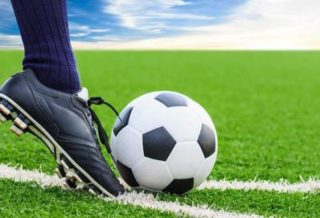  Pripravi si papirnato žogico. Najpomembnejša stvar pred pričetkom športa je vedno ogrevanje. Naredi vaje za ogrevanje, tako kot smo jih delali v šoli. Pripravi si »koš«. To je lahko koš za smeti, koš za perilo, lahko tudi kovček ali pa malce večja posoda, saj nimamo prave nogometne žoge, ampak manjšo papirnato žogo. Tvoja naloga je, da si na poljubno oddaljeno točko od »koša« postaviš žogo. Z nogo poskusi zadeti »koš«. Da se bo žoga dvignila v zrak in poletela do koša, jo moraš z nogo dvigniti. To storiš tako, da nogo postaviš skoraj pod žogo in tako brcneš. Pomagaš si lahko s posnetkom, katerega poglej od začetka pa do 35 sekunde. ☺ https://www.youtube.com/watch?v=ocH8f6szQew&t=187sDa bo naloga še težja, si vedno, ko zadeneš koš, premakni žogo na daljšo razdaljo. Zadeni vsaj 5 košev. Saj ni bilo težko, kaj ne? 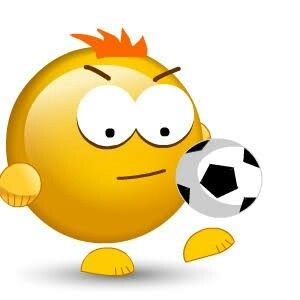 Dejavnost lahko opraviš tudi zunaj na dvorišču, z manjšo žogo.MAT Pri dolžinah smo za pretvarjanje uporabljali tabelo ali diagram s puščicami. Podobno velja za maso. Oglej si posnetek pretvarjanja iz kg v dag, podobno pretvarjaš tudi ostale merske enote za maso.https://www.youtube.com/watch?v=SKC66-LDJbAZapis v zvezek. Pretvarjanje 3 kg = ___300___dag                           2 t = _______kg             50 dag =________g                                                             R: 3 . 100 = 300 (vpišeš na črto)                     R: 2 .1000= 2000                      R: 20 g =____dag                       7000 kg =_____t                   600dag = ______kg                                            R: 20 : 10 =2                                   R: 7000 : 1000=  7                            R:                                                            Reši nalogo v DZ str. 36/ 4  Uporabljaj tabelo ali diagram s puščicami.Računaš lahko v DZ pod merske enote- če pišeš z manjšo pisavo. Če je tvoja pisava večja prepiši merske enote in računaj v zvezek.Reši DZ str. 36/5Dodatna naloga RJI str.71SLJ- književnostSi že prebral/a katero od knjig iz zbirke Pet prijateljev? To je zbirka knjig – literarna nanizanka (preberi razlago v Berilu str.41- Mali vseved). 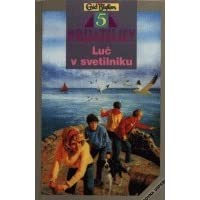 Preberi odlomek  Luč v svetilniku, v berilu na str. 39 -40.Podčrtaj neznane besede in jih prevedi s pomočjo SSKJ (na spodnji povezavi).https://fran.si/iskanje?FilteredDictionaryIds=130&View=1&Query=%2ASedaj pa s pomočjo spodnjih  vprašanj napiši obnovo odlomka. Vprašanj ne prepisuj.  Pazi na veliko začetnico na začetku in ločilo na koncu povedi. Osebe naj ne govorijo. Ne piši predolgih povedi. Besedilo zapiši v treh odstavkih. Ko začneš pisati glavni del - jedro, pojdi v novo vrsto (to je nov odstavek). Enako tudi za zaključek. Besed uvod, jedro zaključek ne piši.Zapis v zvezek: LUČ V SVETILNIKU (Enid Blyton)                       obnova ob pomoči vprašanjUVODKaj se je zgodilo Dicku?JEDROKaj  je  Julian svetoval  Dicku?Ali je Dick upošteval njegov nasvet?Kaj so storili ostali prijatelji (Ann, George, Timmy in Julian)?Ali je Dicku uspelo napolniti zračnico?Kaj je Dick rekel prijateljici Ann, ko so se s kolesi peljali proti železniški postaji?Kaj je na to odgovorila Ann?Kje je bil vlak, ko so prispeli na postajo?Kaj je železničar povedal o njihovi prtljagi?Kaj je storil z njihovimi kolesi?ZAKLJUČEKKam so se otroci nameravali odpeljati z vlakom?Kaj jim je o tem kraju povedal železničar?Ali so se otroci vseeno veselili obiskati ta kraj? Zakaj?Če te zanima, kako razburljive so bile njihove počitnice, pojdi po knjigo v knjižnico.              . 1000                    . 100                      . 10 t                     kg                   dag                   g         : 1000                    : 100                     : 10